The Roman Republic World History					Name: ________________First Ten1. Does this empire look familiar?2. How does it compare to the one Alexander the Great created?3. How could Rome’s geographic location help it to prosper?HookWhat was the Colosseum used for?Italy’s geography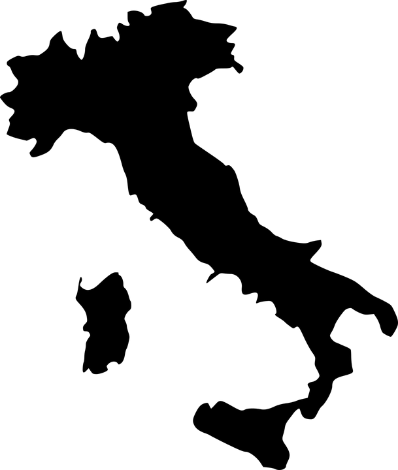 The Founding of Italy						The Life of a Roman TeenagerSocial Classes in RomeGovernment in Rome				Counsel				Dictator**Senate									Tribune American									RomanThe Twelve Tables